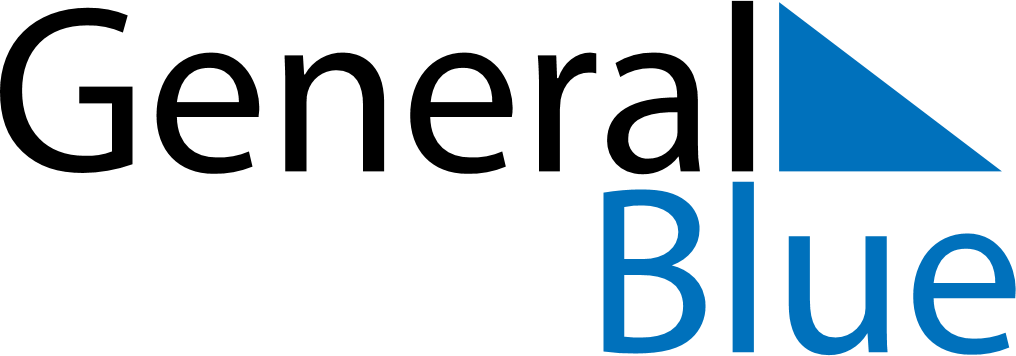 July 2022July 2022July 2022EcuadorEcuadorSUNMONTUEWEDTHUFRISAT123456789101112131415161718192021222324252627282930The Birthday of Simón Bolívar31